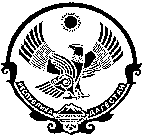 РЕСПУБЛИКА ДАГЕСТАНМУНИЦИПАЛЬНОЕ ОБРАЗОВАНИЕ «СЕЛО КАРАБУДАХКЕНТ» КАРАБУДАХКЕНТСКОГО РАЙОНАСОБРАНИЕ ДЕПУТАТОВ СЕЛЬСКОГО ПОСЕЛЕНИЯ               Индекс: 368530, РД. Карабудахкентский район, село Карабудахкент тел. 2-19-48, 2-19-58	        от «25» мая 2020г.                                                                   Решение № 42 «О внесении изменений в решение собрания депутатов муниципального образования сельского поселения «село Карабудахкент» №30 от 30.11.2018г. «Об установлении на территории муниципального образования сельского поселения «село Карабудахкент» налога на имущество физических лиц»В соответствии с главой 32 Налогового кодекса Российской Федерации, Федеральным законом от 6.10.2003 г. №131-Ф3 «Об общих принципах организации местного самоуправления в Российской Федерации», Указом Главы Республики Дагестан №24 от 31 марта 2020 г.  «О первоочередных мерах поддержки субъектов малого и среднего предпринимательства, оказавшихся в зоне риска в связи с угрозой распространения новой коронавирусной инфекции в Республике Дагестан, Уставом муниципального образования сельского поселения «село Карабудахкент», Собрание депутатов муниципального образования сельского поселения «село Карабудахкент»,Решило:1.Внести в решение собрания депутатов муниципального образования сельского поселения «село Карабудахкент» №30 от 30.11.2018г. «Об установлении на территории муниципального образования сельского поселения «село Карабудахкент» налога на имущество физических лиц» следующие изменения:- в пункте 3, подпункт 3.2.  цифру «1,3», заменить цифрой «1,0»;2.Настоящее решение вступает в силу со дня официального обнародования и применяется к правоотношениям, возникшим с 01.01.2020г.  3.Опубликовать настоящее решение на официальном сайте муниципального образования сельского поселения « село Карабудахкент» и обнародовать его в местах массового скопления людей с. Карабудахкент, путем его вывешивания на стендах, доске объявлений.               Председатель          Собрания депутатов				    		                Н. Т. Османов   